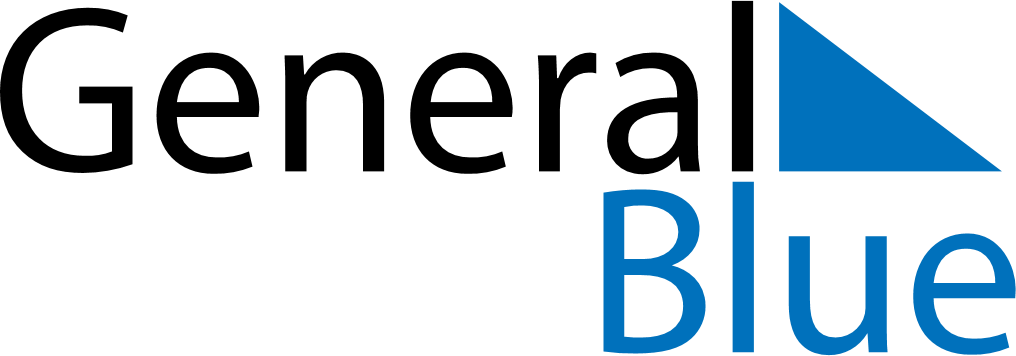 August 2020August 2020August 2020August 2020August 2020August 2020IrelandIrelandIrelandIrelandIrelandIrelandMondayTuesdayWednesdayThursdayFridaySaturdaySunday123456789First Monday in August10111213141516171819202122232425262728293031NOTES